МИХАЙЛОВСКИЙ КОНСТАНТИН ВАЛЕРЬЕВИЧ * 
Московский государственный технический университет им. Н.Э. Баумана (национальный исследовательский университет), Научно-учебный комплекс "Специальное машиностроение" (Москва)ПАРАМЕТРЫМИХАЙЛОВСКИЙ КОНСТАНТИН ВАЛЕРЬЕВИЧ * 
Московский государственный технический университет им. Н.Э. Баумана (национальный исследовательский университет), Научно-учебный комплекс "Специальное машиностроение" (Москва)ПАРАМЕТРЫ▼  ТЕМАТИКА▼  ЖУРНАЛЫ▼  ОРГАНИЗАЦИИ▼  АВТОРЫ▼  ГОДЫ(выделено: 5)▼  ТИП ПУБЛИКАЦИИ▼  УЧАСТИЕ В ПУБЛИКАЦИИ(выделено: 1)▼  КЛЮЧЕВЫЕ СЛОВА  Выбрать:  Показывать:- учитывать публикации, извлеченные из списков цитируемой литературы 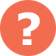 - объединять оригинальные и переводные версии статей и переиздания книг   Сортировка:  Сортировка:  Порядок:ОчиститьПоискПоиск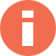 Всего найдено 34 публикации с общим количеством цитирований: 27.
Показано на данной странице: с 1 по 20.Всего найдено 34 публикации с общим количеством цитирований: 27.
Показано на данной странице: с 1 по 20.Всего найдено 34 публикации с общим количеством цитирований: 27.
Показано на данной странице: с 1 по 20.Всего найдено 34 публикации с общим количеством цитирований: 27.
Показано на данной странице: с 1 по 20.Всего найдено 34 публикации с общим количеством цитирований: 27.
Показано на данной странице: с 1 по 20.Всего найдено 34 публикации с общим количеством цитирований: 27.
Показано на данной странице: с 1 по 20. №ПубликацияЦит.1.
РАСЧЕТ ТЕПЛОВОГО РЕЖИМА ТРАНСФОРМИРУЕМОГО КОСМИЧЕСКОГО МОДУЛЯ ДЛЯ МКС
Овчаров А.Е., Михайловский К.В.
В книге: XLI Академические чтения по космонавтике Сборник тезисов чтений, посвященные памяти академика С.П. Королева и других выдающихся отечественных ученых – пионеров освоения космического пространства. 2017. С. 48-49.02.
ПРОЕКТИРОВАНИЕ КОМПОЗИТНОЙ КОНСТРУКЦИИ ПЕРЕДНЕГО ОПЕРЕНИЯ КРЫЛАТОГО ВОЗВРАЩАЕМОГО РАЗГОННОГО БЛОКА ДЛЯ РАКЕТЫ-НОСИТЕЛЯ КЛАССА "АНГАРА"
Педченко Е.А., Михайловский К.В.
В книге: XLI Академические чтения по космонавтике Сборник тезисов чтений, посвященные памяти академика С.П. Королева и других выдающихся отечественных ученых – пионеров освоения космического пространства. 2017. С. 49-50.03.
РАСЧЕТНЫЕ И ЭКСПЕРИМЕНТАЛЬНЫЕ ИССЛЕДОВАНИЯ ИСПЫТАНИЙ НА СРЕЗ ШТИФТОВ ИЗ КОМПОЗИЦИОННЫХ МАТЕРИАЛОВ
Абрамова Н.А., Макаров А.Ф., Михайловский К.В.
В книге: XLI Академические чтения по космонавтике Сборник тезисов чтений, посвященные памяти академика С.П. Королева и других выдающихся отечественных ученых – пионеров освоения космического пространства. 2017. С. 52-53.04.
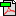 РАЗРАБОТКА МЕТОДИКИ ОПРЕДЕЛЕНИЯ И КОРРЕКЦИИ ПАРАМЕТРОВ РАБОЧЕЙ ОРБИТЫ КОСМИЧЕСКОГО АППАРАТА ДИСТАНЦИОННОГО ЗОНДИРОВАНИЯ ЗЕМЛИ
Михайловский К.В., Городецкий М.А.
Вестник Российского университета дружбы народов. Серия: Инженерные исследования. 2017. Т. 18. № 3. С. 361-372.15.
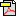 ТЕПЛОМАССООБМЕН ПРИ ГАЗОФАЗНОМ ОСАЖДЕНИИ КАРБИДА КРЕМНИЯ В ПОРИСТЫЙ УГЛЕРОД-УГЛЕРОДНЫЙ КОМПОЗИЦИОННЫЙ МАТЕРИАЛ ТЕПЛОВОЙ ЗАЩИТЫ
Резник С.В., Михайловский К.В., Просунцов П.В.
Инженерно-физический журнал. 2017. Т. 90. № 2. С. 314-324.16.
РАЗРАБОТКА И ПРОИЗВОДСТВО УГЛЕПЛАСТИКОВ НА ОСНОВЕ ПОЛИЭФИРЭФИРКЕТОНА
Перевезенцев В.А., Михайловский К.В., Андреев В.Н.
В сборнике: Новые материалы Сборник материалов. 2016. С. 20.07.
МОДЕЛИРОВАНИЕ ТЕПЛОМАССООБМЕНА ПРИ ГАЗОФАЗНОМ ОСАЖДЕНИИ КАРБИДА КРЕМНИЯ В ПОРИСТЫЙ УГЛЕРОД-УГЛЕРОДНЫЙ КОМПОЗИЦИОННЫЙ МАТЕРИАЛ
Михайловский К.В., Резник С.В.
В сборнике: Материалы XI Международной конференции по неравновесным процессам в соплах и струях (NPNJ'2016) Московский авиационный институт (национальный исследовательский университет). 2016. С. 222-224.08.
РАЗРАБОТКА ИНТЕЛЛЕКТУАЛЬНЫХ УГЛЕПЛАСТИКОВ С ВНЕДРЕННЫМИ РАСПРЕДЕЛЕННЫМИ ОПТОВОЛОКОННЫМИ ДАТЧИКАМИ ДЛЯ ОБЪЕКТОВ РАКЕТНО-КОСМИЧЕСКОЙ ТЕХНИКИ
Михайловский К.В., Базанов М.А.
В сборнике: Роль фундаментальных исследований при реализации "Стратегических направлений развития материалов и технологий их переработки на период до 2030 года Сборник докладов III Всероссийской научно-технической конференции. ФГУП «ВИАМ». 2016. С. 24.09.
ЧИСЛЕННОЕ ОПРЕДЕЛЕНИЕ ЭФФЕКТИВНЫХ УПРУГО-ПРОЧНОСТНЫХ ХАРАКТЕРИСТИК КОМПОЗИТНЫХ ЗАДЕЛОК ГАЗОРАЗДЕЛИТЕЛЬНЫХ МЕМБРАННЫХ МОДУЛЕЙ
Соколов А.П., Михайловский К.В., Щетинин В.Н., Сапелкин А.С., Пресняков В.В.
В сборнике: Материалы XI Международной конференции по неравновесным процессам в соплах и струях (NPNJ'2016) Московский авиационный институт (национальный исследовательский университет). 2016. С. 387-389.310.
MATERIAL SCIENCE PROBLEMS OF BUILDING SPACE ANTENNAS WITH A TRANSFORMABLE REFLECTOR 100 M IN DIAMETER
Reznik S.V., Prosuntsov P.V., Mikhailovsky K.V., Shafikova I.R.
В сборнике: IOP Conference Series: Materials Science and Engineering 4. Сер. "4th International Conference on Advanced Composites and Materials Technologies for Arduous Applications, ACMTAA 2015" 2016. С. 012001.011.
STUDY VARIANTS OF HARD CFRP REFLECTOR FOR INTERSATELLITE COMMUNICATION
Prosuntsov P.V., Reznik S.V., Mikhailovsky K.V., Novikov A.D., Aung Z.Y.
В сборнике: IOP Conference Series: Materials Science and Engineering 4. Сер. "4th International Conference on Advanced Composites and Materials Technologies for Arduous Applications, ACMTAA 2015" 2016. С. 012012.412.
MODELING THE HEAT AND MASS TRANSFER IN THE PORES OF THE THERMAL PROTECTION CARBON-CARBON FRAME DURING THE GAS-PHASE DEPOSITION OF SILICON CARBIDE
Reznik S.V., Mikhailovskiy K.V., Prosuntsov P.V.
В сборнике: MATEC Web of Conferences Сер. "Thermophysical Basis of Energy Technologies, TBET 2016" 2016. С. 01075.013.
МЕТОДИКА ПРОЕКТИРОВАНИЯ КРЫЛА ИЗ ПОЛИМЕРНЫХ КОМПОЗИЦИОННЫХ МАТЕРИАЛОВ НА ОСНОВЕ ПАРАМЕТРИЧЕСКОГО МОДЕЛИРОВАНИЯ. ЧАСТЬ 1. ОБОСНОВАНИЕ ВЫБОРА ГЕОМЕТРИЧЕСКИХ РАЗМЕРОВ И РАСЧЕТ АЭРОДИНАМИЧЕСКИХ НАГРУЗОК НА КРЫЛО
Михайловский К.В., Барановски С.В.
Известия высших учебных заведений. Машиностроение. 2016. № 11 (680). С. 86-98.014.
МЕТОДИКА ПРОЕКТИРОВАНИЯ КРЫЛА ИЗ ПОЛИМЕРНЫХ КОМПОЗИЦИОННЫХ МАТЕРИАЛОВ НА ОСНОВЕ ПАРАМЕТРИЧЕСКОГО МОДЕЛИРОВАНИЯ. ЧАСТЬ 2. ПРОЕКТИРОВАНИЕ СИЛОВОЙ КОНСТРУКЦИИ
Михайловский К.В., Барановски С.В.
Известия высших учебных заведений. Машиностроение. 2016. № 12 (681). С. 106-116.115.
ИЗМЕРЕНИЕ ОСТАТОЧНЫХ ТЕХНОЛОГИЧЕСКИХ ДЕФОРМАЦИЙ В УГЛЕПЛАСТИКЕ ПУТЕМ ВНЕДРЕНИЯ В НЕГО ВОЛОКОННЫХ БРЭГГОВСКИХ РЕШЕТОК
Михайловский К.В., Базанов М.А.
Конструкции из композиционных материалов. 2016. № 2 (142). С. 54-58.316.
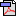 ОБОСНОВАНИЕ ВЫБОРА МАТЕРИАЛОВ ДЛЯ КРЫЛА СУБОРБИТАЛЬНОГО МНОГОРАЗОВОГО КОСМИЧЕСКОГО АППАРАТА ТУРИСТИЧЕСКОГО КЛАССА
Агеева Т.Г., Михайловский К.В.
Инженерный журнал: наука и инновации. 2016. № 10 (58). С. 9.117.
СРАВНЕНИЕ ДВУХ ПОДХОДОВ К РАЗРАБОТКЕ ОПТИМАЛЬНОЙ КОНСТРУКТИВНОСИЛОВОЙ СХЕМЫ ТОНКОСТЕННОГО РАЗМЕРОСТАБИЛЬНОГО РЕФЛЕКТОРА ИЗ УГЛЕПЛАСТИКА
Филина Е.К., Архипов М.Ю., Голубев Е.С., Михайловский К.В.
Решетневские чтения. 2016. Т. 1. № 20. С. 163-164.018.

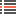 MATERIAL SCIENCE PROBLEMS OF BUILDING SPACE ANTENNAS WITH A TRANSFORMABLE REFLECTOR 100 M IN DIAMETER
Reznik S.V., Prosuntsov P.V., Mikhailovsky K.V.
IOP Conference Series: Materials Science and Engineering (см. в книгах). 2016. С. 153.119.
РАЗРАБОТКА КОНСТРУКТИВНОЙ СХЕМЫ ТОНКОСТЕННОГО РЕФЛЕКТОРА ЗЕРКАЛЬНОЙ КОСМИЧЕСКОЙ АНТЕННЫ ИЗ УГЛЕПЛАСТИКА
Филина Е.К., Михайловский К.В.
В книге: XL Академические чтения по космонавтике посвященные памяти академика С.П. Королёва и других выдающихся отечественных ученых – пионеров освоения космического пространства: сборник тезисов. 2015. С. 33.020.
ТЕПЛОВОЕ ПРОЕКТИРОВАНИЕ КРЫЛА ИЗ КОМПОЗИЦИОННЫХ МАТЕРИАЛОВ ДЛЯ МНОГОРАЗОВОГО КОСМИЧЕСКОГО АППАРАТА ТУРИСТИЧЕСКОГО КЛАССА
Агеева Т.Г., Михайловский К.В.
В книге: XL Академические чтения по космонавтике посвященные памяти академика С.П. Королёва и других выдающихся отечественных ученых – пионеров освоения космического пространства: сборник тезисов. 2015. С. 40.▼  ТЕМАТИКА▼  ЖУРНАЛЫ▼  ОРГАНИЗАЦИИ▼  АВТОРЫ▼  ГОДЫ(выделено: 5)▼  ТИП ПУБЛИКАЦИИ▼  УЧАСТИЕ В ПУБЛИКАЦИИ(выделено: 1)▼  КЛЮЧЕВЫЕ СЛОВА  Выбрать:  Показывать:- учитывать публикации, извлеченные из списков цитируемой литературы - объединять оригинальные и переводные версии статей и переиздания книг   Сортировка:  Сортировка:  Порядок:ОчиститьПоискПоискВсего найдено 34 публикации с общим количеством цитирований: 27.
Показано на данной странице: с 21 по 34.Всего найдено 34 публикации с общим количеством цитирований: 27.
Показано на данной странице: с 21 по 34.Всего найдено 34 публикации с общим количеством цитирований: 27.
Показано на данной странице: с 21 по 34.Всего найдено 34 публикации с общим количеством цитирований: 27.
Показано на данной странице: с 21 по 34.Всего найдено 34 публикации с общим количеством цитирований: 27.
Показано на данной странице: с 21 по 34.Всего найдено 34 публикации с общим количеством цитирований: 27.
Показано на данной странице: с 21 по 34. №ПубликацияЦит.21.
ОСОБЕННОСТИ ПРОГРАММНОГО РАСКРОЯ СЛОЕВ ПРЕПРЕГА ДЛЯ ОБЕСПЕЧЕНИЯ РАВНОПРОЧНОСТИ ОБТЕКАТЕЛЯ ГАРГРОТА РАКЕТЫ-НОСИТЕЛЯ
Гюрджян Т.З., Михайловский К.В.
В книге: XL Академические чтения по космонавтике посвященные памяти академика С.П. Королёва и других выдающихся отечественных ученых – пионеров освоения космического пространства: сборник тезисов. 2015. С. 41.022.
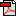 НАУЧНО-ТЕХНИЧЕСКИЕ ПРОБЛЕМЫ СОЗДАНИЯ ТРАНСФОРМИРУЕМЫХ СЕТЧАТЫХ РЕФЛЕКТОРОВ ЗЕРКАЛЬНЫХ КОСМИЧЕСКИХ АНТЕНН
Резник С.В., Просунцов П.В., Кисанов Ю.А., Михайловский К.В.
В книге: Актуальные проблемы российской космонавтики Труды XXXIX академических чтений по космонавтике, посвященных памяти академика С.П. Королева и других выдающихся отечественных ученых-пионеров освоения космического пространства. 2015. С. 41-42.023.
ПЕРСПЕКТИВЫ УВЕЛИЧЕНИЯ ТЕПЛОПРОВОДНОСТИ КОНСТРУКЦИОННЫХ КОМПОЗИТОВ ЗА СЧЕТ МОДИФИКАЦИИ НАНОРАЗМЕРНЫМИ ЧАСТИЦАМИ
Аунг Зо.Е., Михайловский К.В., Просунцов П.В., Резник С.В.
В книге: XL Академические чтения по космонавтике посвященные памяти академика С.П. Королёва и других выдающихся отечественных ученых – пионеров освоения космического пространства: сборник тезисов. 2015. С. 44.024.
ПРОГНОЗИРОВАНИЕ ТЕПЛОФИЗИЧЕСКИХ И ТЕРМОМЕХАНИЧЕСКИХ ХАРАКТЕРИСТИК УГЛЕРОД-КЕРАМИЧЕСКИХ КОМПОЗИЦИОННЫХ МАТЕРИАЛОВ
Михайловский К.В., Просунцов П.В., Резник С.В.
В сборнике: Материалы XIX Международной конференции по вычислительной механике и современным прикладным программным системам (ВМСППС'2015) 2015. С. 597-599.025.
МОДЕЛИРОВАНИЕ ПРОЦЕССОВ ДЕФОРМИРОВАНИЯ И РАЗРУШЕНИЯ УГЛЕРОД-КЕРАМИЧЕСКИХ КОМПОЗИЦИОННЫХ МАТЕРИАЛОВ НА РАЗНЫХ СТРУКТУРНЫХ УРОВНЯХ
Михайловский К.В., Резник С.В., Соколов А.П.
В сборнике: Материалы XIX Международной конференции по вычислительной механике и современным прикладным программным системам (ВМСППС'2015) 2015. С. 599-602.026.

Reznik S.V., Prosuntsov P.V., Mikhailovsky K.V.
Journal of Engineering Physics and Thermophysics. 2015. Т. 88. С. 3.227.
PREDICTION OF THERMOPHYSICAL AND THERMOMECHANICAL CHARACTERISTICS OF POROUS CARBON–CERAMIC COMPOSITE MATERIALS OF THE HEAT SHIELD OF AEROSPACE CRAFT
Reznik S.V., Prosuntsov P.V., Mikhailovskii K.V.
Journal of Engineering Physics and Thermophysics. 2015. Т. 88. № 3. С. 594-601.228.
ПРОГНОЗИРОВАНИЕ ТЕПЛОФИЗИЧЕСКИХ И ТЕРМОМЕХАНИЧЕСКИХ ХАРАКТЕРИСТИК ПОРИСТЫХ УГЛЕРОД-КЕРАМИЧЕСКИХ КОМПОЗИЦИОННЫХ МАТЕРИАЛОВ ТЕПЛОВОЙ ЗАЩИТЫ АЭРОКОСМИЧЕСКИХ ЛЕТАТЕЛЬНЫХ АППАРАТОВ
Резник С.В., Просунцов П.В., Михайловский К.В.
Инженерно-физический журнал. 2015. Т. 88. № 3. С. 577-583.329.
SICN-NANOWHISKERS SELF-REINFORCING CMC QUASI-3D STRUCTURE FORMING BY PIP
Timofeev I.A., Timofeev P.A., Mikhailovski K.V., Ryzhova O.G., Zhukova S.V.
Ceramic Transactions. 2014. Т. 248. С. 203-208.030.
ВЛИЯНИЕ ВНЕДРЕННЫХ ИЗМЕРИТЕЛЬНЫХ ДАТЧИКОВ НА ТЕМПЕРАТУРНОЕ И НАПРЯЖЕННО-ДЕФОРМИРОВАННОЕ СОСТОЯНИЯ ДЕТАЛЕЙ ИЗ УГЛЕРОД-КЕРАМИЧЕСКОГО КОМПОЗИЦИОННОГО МАТЕРИАЛА
Михайловский К.В., Резник С.В.
Тепловые процессы в технике. 2014. № 7. С. 324-328.031.
ПРОГНОЗИРОВАНИЕ ТЕМПЕРАТУРНЫХ РЕЖИМОВ ПРОЦЕССА ОТВЕРЖДЕНИЯ СВЯЗУЮЩЕГО ПРИ ПОЛУЧЕНИИ ДЕТАЛЕЙ ИЗ ПОЛИМЕРНЫХ КОМПОЗИЦИОННЫХ МАТЕРИАЛОВ С ПОМОЩЬЮ МИКРОВОЛНОВОГО ИЗЛУЧЕНИЯ
Михайловский К.В., Резник С.В.
Тепловые процессы в технике. 2014. № 8. С. 363-368.032.
РАЗРАБОТКА МАТЕМАТИКО-АЛГОРИТМИЧЕСКОГО ОБЕСПЕЧЕНИЯ ДЛЯ РАСЧЕТА ВНУТРЕННИХ НАПРЯЖЕНИЙ В ТОНКОСТЕННЫХ РЕФЛЕКТОРАХ ИЗ УГЛЕПЛАСТИКА ВО ВРЕМЯ ТЕХНОЛОГИЧЕСКОГО ПРОЦЕССА ИХ ИЗГОТОВЛЕНИЯ
Михайловский К.В., Резник С.В.
Наука и образование: научное издание МГТУ им. Н.Э. Баумана. 2013. № 8. С. 151-166.333.
ИНТЕЛЛЕКТУАЛИЗАЦИЯ ВЫБОРА ТЕХНОЛОГИЧЕСКИХ ПАРАМЕТРОВ ПРОЦЕССА ГАЗОФАЗНОГО ОСАЖДЕНИЯ ДЛЯ ПОЛУЧЕНИЯ ДЕТАЛЕЙ ИЗ УККМ
Резник С.В., Михайловский К.В.
Все материалы. Энциклопедический справочник. 2013. № 1. С. 24-33.134.
77-48211/640967 УПРАВЛЕНИЕ РЕОЛОГИЧЕСКИМ ПОВЕДЕНИЕМ ПРОПИТЫВАЕМОГО ПУЧКА ВОЛОКОН В ПРОЦЕССЕ ПУЛТРУЗИИ
Рапохина С.С., Муранов А.Н., Михайловский К.В., Семенов Б.И.
Инженерный вестник. 2013. № 11. С. 5.